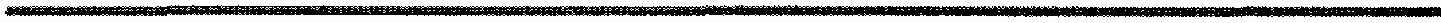            КАРАР                                                                 ПОСТАНОВЛЕНИЕ    19 июнь 2018 йыл                       № 42                      19 июня 2018 годаОб утверждении Программы профилактики нарушений, осуществляемой органом муниципального контроля - администрацией сельского поселения Акбулатовский сельсовет муниципального района Мишкинский район Республики Башкортостан в 2018 году      В соответствии Федеральным законом от 06.10.2003 г. № 131-ФЗ «Об общих принципах организации местного самоуправления в Российской Федерации», с частью 1 статьи 8.2 Федерального закона от 26.12.2008 г. № 294-ФЗ «О защите прав юридических лиц и индивидуальных предпринимателей при осуществлении государственного контроля (надзора) и муниципального контроля», Уставом сельского поселения Акбулатовский сельсовет муниципального района Мишкинский район Республики Башкортостан, Администрация сельского поселения Акбулатовский сельсовет муниципального района Мишкинский район Республики Башкортостан п о с т а н о в л я е т:1. Утвердить Программу профилактики нарушений, осуществляемой органом муниципального контроля – администрацией сельского поселения Акбулатовский сельсовет муниципального района Мишкинский район Республики Башкортостан в 2018 году (прилагается).2. Должностным лицам Администрации, уполномоченным на осуществление муниципального контроля в соответствующих сферах деятельности, обеспечить в пределах своей компетенции выполнение Программы профилактики нарушений, осуществляемой органом муниципального контроля – администрацией сельского поселения Акбулатовский сельсовет муниципального района Мишкинский район Республики Башкортостан в 2018 году, утвержденной пунктом 1 настоящего постановления.3. Контроль исполнения настоящего постановления оставляю за собой.Глава сельского поселения                                                           В.И. БикмурзинПриложение к постановлениюП Р О Г Р А М М Апрофилактики нарушений, осуществляемой органом муниципального контроля — администрацией сельского поселения Акбулатовский сельсовет в 2018 годуРаздел I. Виды муниципального контроляРаздел II. Мероприятия по профилактике нарушений, реализуемые Администрацией сельского поселения                 Управляющий делами                                                                                                                                    Ю.В. Андреева          Башšортостан Республикаhы Мишкº районы муниципаль районыныœ Аšбулат аулы советы ауыл билºìºhå Хакимиºòå 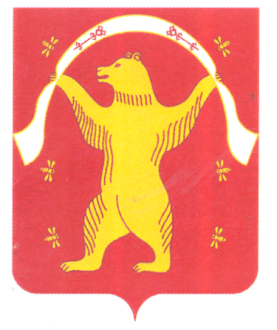 Администрация сельского поселения Акбулатовский сельсовет муниципального района Мишкинский район Республики Башкортостан№п/пНаименованиевида муниципального контроляНаименование органа (должностного лица), уполномоченного на осуществление муниципального контроля в соответствующей сфере деятельности1.Муниципальный контроль соблюдения требований по благоустройству сельского поселенияГлава Администрации сельского поселения2.Муниципальный контроль за обеспечением сохранности автомобильных дорог местного значения в границах населенных пунктов сельского поселенияГлава Администрации сельского поселения№ п/пНаименованиемероприятияСрок реализации мероприятияОтветственный исполнитель1.Размещение на официальном сайте Администрации сельского поселения в сети «Интернет» для каждого вида муниципального контроля перечней нормативных правовых актов или их отдельных частей, содержащих обязательные требования, оценка соблюдения которых является предметом муниципального контроля, а также текстов соответствующих нормативных правовых актов3 кварталДолжностные лица, уполномоченныена осуществление муниципального контроля в соответствующей сфере деятельности, указанные в разделе I настоящей Программы2.Осуществление информирования юридических лиц, индивидуальных предпринимателей по вопросам соблюдения обязательных требований, в том числе посредством разработки и опубликования руководств по соблюдению обязательных требований, разъяснительной работы в средствах массовой информации и иными способами.В случае изменения обязательных требований – подготовка и распространение комментариев о содержании новых нормативных правовых актов, устанавливающих обязательные требования, внесенных изменениях в действующие акты, сроках и порядке вступления их в действие, а также рекомендаций о проведении необходимых организационных, технических мероприятий, направленных на внедрение и обеспечение соблюдения обязательных требованийВ течение года (по мере необходимости)Должностные лица, уполномоченныена осуществление муниципального контроля в соответствующей сфере деятельности, указанные в разделе I настоящей Программы3.Обеспечение регулярного (не реже одного раза в год) обобщения практики осуществления в соответствующей сфере деятельности муниципального контроля и размещение на официальном сайте администрации в сети «Интернет» соответствующих обобщений, в том числе с указанием наиболее часто встречающихся случаев нарушений обязательных требований с рекомендациями в отношении мер, которые должны приниматься юридическими лицами, индивидуальными предпринимателями в целях недопущения таких нарушений4 кварталДолжностные лица, уполномоченныена осуществление муниципального контроля в соответствующей сфере деятельности, указанные в разделе I настоящей Программы4.Выдача предостережений о недопустимости нарушения обязательных требований в соответствии с частями 5 - 7 статьи 8.2 Федерального закона от 26.12.2008 № 294-ФЗ «О защите прав юридических лиц и индивидуальных предпринимателей при осуществлении государственного контроля (надзора) и муниципального контроля» (если иной порядок не установлен федеральным законом)В течение года (по мере необходимости)Должностные лица, уполномоченныена осуществление муниципального контроля в соответствующей сфере деятельности, указанные в разделе I настоящей Программы